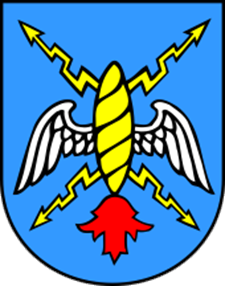 GODIŠNJE IZVJEŠĆEO PROVEDBI PROVEDBENOG PROGRAMAOD 1. SIJEČNJA  2023. DO 31. PROSINCA 2023. GODINEOPĆINA OKUČANI18. ožujka 2024. godineSADRŽAJ:PREGLED STANJA U OPĆINI OKUČANI…………………………………….2IZVJEŠĆE O NAPRETKU MJERA……………………………………………..3Analiza statusa provedbe………………………………………………..3Podaci o proračunskim sredstvima……………………………………..4Zaključak o ostvarenom napretku u provedbi mjera…………………..5Preporuke za otklanjanje prepreka u postignuću ključnih točaka ostvarenja…………………………………………………………………5DOPRINOS OSTVARENJU CILJEVA JAVNIH POLITIKA………………….6PREGLED STANJA  U OPĆINI OKUČANIZakonom o sustavu strateškog planiranja i upravljanja razvojem Republike Hrvatske („Narodne novine“ broj 123/17 i 151/22) uređen je sustav strateškog planiranja u Republici Hrvatskoj na svim razinama upravljanja (nacionalnoj, regionalnoj i lokalnoj razini) te način pripreme, izrade, provedbe, izvješćivanja, praćenja provedbe i učinaka te vrednovanja akata strateškog planiranja od nacionalnog značaja i od značaja za jedinice lokalne i područne (regionalne) samouprave.U skladu s navedenim, Provedbeni program Općine Okučani za razdoblje 2021.-2025. predstavlja kratkoročni strateški akt kojim će se definirati ciljevi, prioriteti i mjere te razvojni projekti Općine Okučani.Godišnje izvješće o provedbi provedbenog programa jedinice lokalne  samouprave je izvješće o napretku u provedbi mjera, aktivnosti i projekata te ostvarivanju pokazatelja rezultata koje Općina Okučani podnosi regionalnom koordinatoru i Koordinacijskom tijelu za razdoblje provedbe od 1. siječnja 2023. do 31. prosinca 2023. godine (izvještajno razdoblje).Općina Okučani je krajem rujna 2021. godine donijela Provedbeni program za mandatno razdoblje 2021. do 2025. godine. Provedbeni program je kratkoročni akt strateškog planiranja od nacionalnog značaja koji opisuje viziju, misiju, izazove i razvojne potrebe koje proizlaze iz djelokruga rada Općine Okučani.Provedbenim programom Općine Okučani za mandatno razdoblje 2021. do 2025. godine definirana je vizija Općine Okučani koja glasi: „Općina Okučani su značajno prometno, cestovno i željezničko prometno čvorište bogato poljoprivrednim i gospodarskim djelatnostima, očuvanom tradicijom i bogatom kulturnom baštinom te specifičnim oblicima turizma.“Prioriteti  i mjere Općine Okučani u razdoblju 2021.-2025. godine su:Unaprjeđenje rada lokalne upravePoboljšanje i unaprjeđenje kvalitete života lokalnog stanovništva i zajedniceIzgradnja i modernizacija objekata i uređaja komunalne infrastruktureUlaganje u socijalnu i kulturnu uključenost stanovništva te razvoj turizmaZaštita i očuvanje okolišaTijekom izvještajnog razdoblja  Općina Okučani se susrela s izazovima i posljedicama elementarne nepogode, povećanjem troškova poslovanja, ali je ostvarila dobre rezultate.IZVJEŠĆE O NAPRETKU MJERAAnaliza statusa provedbeU Provedbenom programu Općine Okučani za mandatno razdoblje 2021.- 2025. godine pretpostavljena je provedba 18 mjera.Tablica: status provedbe mjere iz upravnog područja Općine Okučani za 2023. godinuPodaci o proračunskim sredstvimaProvedbeni program Općine Okučani za mandatno razdoblje 2021. do 2025. godine povezan je s Programima u Proračunu Općine Okučani i izvorom financiranja.Tablica: prikaz utrošenih sredstava iz upravnog područja Općine Okučani za 2023.       2.3. Zaključak o ostvarenom napretku u provedbi mjeraNapredak koji je ostvaren u provedbi mjera u upravnom području Općine Okučani uvjetovan je nizom okolnosti koje su utjecale na provedbu Provedbenog programa za mandatno razdoblje 2021. do 2025. godine kao što su okolnosti elementarne nepogode iz srpnja 2023. godine. Bez obzira na negativne okolnosti za većinu mjera ostvaren je napredak ključne aktivnosti ostvarenja navedenih mjera. U provedbenom programu rok provedbe mjera je četiri godine i većina mjera se provodi kontinuirano. 2.4. Preporuke za otklanjanje prepreka u postignuću ključnih točaka ostvarenjaU svrhu boljih postignuća ključnih točaka ostvarenja je apliciranje na bespovratna sredstva iz europskih fondova kao i nacionalnih fondova u što većem broju i pripremanje projektne dokumentacije u suradnji sa vanjskim suradnicima, CTR-om Brodsko-posavske županije i nadležnim ministarstvima.U 2023. godine fokus rada Općine Okučani je stavljen na  projekt izgradnje pješačko-biciklističke staze u ulici kardinala Alojzija Stepinca sa sadnjom drvoreda kao i izradu SECAPA, dovršetak izgradnje ceste za industrijsko-poslovnu zonu, rekonstrukciju ulice Sv. Vida, stavljanje solarnih ploča na zgradu vrtića kao i pripremu projektne dokumentacije za modernizaciju javne rasvjeteIzgradnja ceste za industrijsko-poslovnu zonu nije išla prema planu izvođača radova radi zastoja u radovima i nepredviđenim okolnostima izvođača radova. U budućnosti ćemo slati obavijesti o ne pridržavanju terminskog roka izvođenja radova u dogovoru sa nadzorom gradilišta.DOPRINOS OSTVARENJU CILJEVA JAVNIH POLITIKAMisija Općine Okučani glasi.“ Općinska uprava Općine Okučani obavljajući poslove iz samoupravnog djelokruga, na zakonit, učinkovit, ekonomičan i transparentan način nastoji osigurati uvjete za kvalitetan i ugodan život svojim građanima poticanjem održivog gospodarskog, prostornog i društvenog razvoja, kao i cjelokupnog razvoja zajednice.“Unutar upravnog područja Općine Okučani ključni strateški dokument je Plan razvoja Brodsko-posavske županije za razdoblje 2021.-2027. godine koji je usklađen sa strateškim ciljevima Nacionalne razvojne strategije do 2030. godine (NRS 2030.)Razvoj potpomognutih područja i ITU (13), (SC 3. Učinkovito i djelotvorno pravosuđe, javna uprava i upravljanje državnom imovinom )Financiranje političkih stranaka, vijeća nacionalne manjine, ulaganje u računala za brži i učinkovitiji rad Jedinstvenog upravnog odjela Općine Okučani. Uvođenje digitalne pisarnice, izrađeni digitalni certifikati,  ishodili dozvolu za pristup podacima iz javnih registara (OIB servis)Razvoj kreativnog i inovativnog poduzetništva (1), (SC 1. Konkurentno i inovativno gospodarstvo )Program poticanja obrtništva.Analiza plodnosti tla u suradnji sa Brodsko-posavskom županijomRazvoj znanosti i obrazovanja (3), (SC 2. Obrazovani i zaposleni ljudi )Stipendije učenicima srednjih škola koji se školuju za deficitarna zanimanja te stipendije studentima, osigurana sredstva za redovan rad dječjeg vrtića Bljesak. Osigurana sredstva za prijevoz učenika kao i radni materijal za učenike osnovne škole.Ulaganje u zdravstvenu i socijalnu skrb(6), (SC5.  Zdrav, aktivan i kvalitetan život )Socijalna skrb – program pomoć u kući starim, nemoćnima i bolesnima, jednokratne novčane pomoći socijalno ugroženim skupinama, pomoć za opremanje novorođene djece, pomoć pri kupnji prve nekretnine za mlade obitelji na području Općine Okučani. Isplaćene božićnice umirovljenicima koji imaju prebivalište na području općine Okučani. Kupnja 2 holter tlaka za ordinaciju obiteljske medicine u Okučanima i pomoć pri uređenju čekaonice na odjelu pedijatrije u Slavonskom Brodu.Jačanje spremnosti na okolišne i sigurnosne izazove (14), (SC7. Sigurnost za stabilan razvoj )Uklanjanje otpada odbačenog u okoliš na području Općine Okučani- sanacija divljeg odlagališta. Zbrinjavanje staklene ambalažeDaljnji razvoj komunalne, prometne i društvene infrastrukture (11), (SC8. Ekološka i energetska tranzicija za klimatsku neutralnost )Potpisan Ugovor  za izgradnju pješačko biciklističke staze sa drvoredom kroz naselje Okučani Ulicom kardinala Alojzija Stepinca, započelo uređenje društvenog doma u Rogoljima, rade se radovi na Izgradnja prometnice s oborinskom odvodnjom i završena rekonstrukcija ulice SV. Vida. Izgrađena teretana na otvorenom.Održivo korištenje prirodne i kulturne baštine za gospodarski rast i razvoj (4), (SC1. Konkurentno i inovativno gospodarstvo )Program zaštite i očuvanja nepokretnih kulturnih dobara: Bijela stijena,   Srednjovjekovni grad Bijela Stijena (arheološko nalazište). Dolazak  školske djece u Okučane u suradnji sa MCDRVU kako bi čuli o VRO BljesakIntenzivno korištenje obnovljivih izvora energije i podizanje energetske učinkovitosti (10), (SC8. Ekološka i energetska tranzicija za klimatsku neutralnost)Izrađen projekt za modernizaciju javne rasvjete. Izrađen i usvojen SECAP.Postavljene solarne ploče na zgradu vrtića Bljesak.Redni broj mjereNaziv mjereStatus provedbe mjere1.Aktivnosti vezane za redovnu djelatnost izvršnog tijela, predstavničkih tijela i upravnih tijela samoupravne jediniceProvedeno2.Jačanje kompetencija i unaprjeđenje sustava lokalne upraveProvedeno3.Poticanje razvoja gospodarstva, poljoprivrede te malog i srednjeg poduzetništvaProvedeno4.Aktivnosti vezane za odgoj i obrazovanjeProvedeno5.Pružanje socijalne zaštite i unaprjeđenje kvalitete života građanaProvedeno6.Aktivnosti vezane za zaštitu i unaprjeđenje zdravlja građanaProvedeno7.Aktivnosti vezane za pružanje vatrogasne i civilne zaštiteProvedeno8.Poticanje razvoja sporta i rekreacijeProvedeno9.Rekonstrukcija, izgradnja i investicijsko održavanje komunalnih objekata i opremeProvedeno10.Aktivnosti vezane za izgradnju i održavanje komunalne infrastrukture-prometniceProvedeno11.Održavanje javnih površinaProvedeno12.Izgradnja i održavanje energetske infrastruktureU tijeku13.Razvoj i uspostavljanje održivog sustava vodoopskrbe i odvodnjeU tijeku14.Promicanje kulture i kulturnih sadržajaProvedeno15.Uređenje i opremanje s ciljem unaprjeđivanja uvjeta za život u naseljimaU tijeku16.Aktivnosti vezane za prostorno planiranjeU tijeku17.Ulaganje u razvoj turizmaU tijeku18.Uspostava cjelovitog sustava za održivo gospodarenje otpadomU tijekuNaziv mjereIznos utrošenih proračunskih sredstavaAktivnosti vezane za redovnu djelatnost izvršnog tijela, predstavničkih tijela i upravnih tijela samoupravne jedinice147.825,56 €Jačanje kompetencija i unaprjeđenje sustava lokalne uprave21.602,00 €Poticanje razvoja gospodarstva, poljoprivrede te malog i srednjeg poduzetništva20.972,52 €Aktivnosti vezane za odgoj i obrazovanje87.971,59 €Pružanje socijalne zaštite i unaprjeđenje kvalitete života građana70.250,51 €Aktivnosti vezane za zaštitu i unaprjeđenje zdravlja građana30.977,97 €Aktivnosti vezane za pružanje vatrogasne i civilne zaštite29.759,13 €Poticanje razvoja sporta i rekreacije28.800,00 €Rekonstrukcija, izgradnja i investicijsko održavanje komunalnih objekata i opreme27.848,98 €Aktivnosti vezane za izgradnju i održavanje komunalne infrastrukture-prometnice81.245,43 €Održavanje javnih površina28.095,93 €Izgradnja i održavanje energetske infrastrukture10.021,75 €Razvoj i uspostavljanje održivog sustava vodoopskrbe i odvodnje1.908,13 €Promicanje kulture i kulturnih sadržaja39.434,75 €Uređenje i opremanje s ciljem unaprjeđivanja uvjeta za život u naseljima29.344,38 €Aktivnosti vezane za prostorno planiranje0,00 €Ulaganje u razvoj turizma750,00 €Uspostava cjelovitog sustava za održivo gospodarenje otpadom7.570,08 €